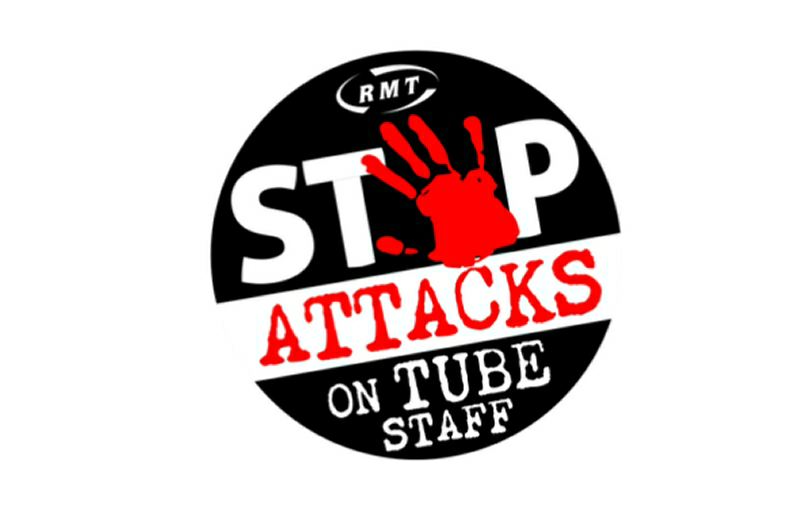 RMT LONDON TRANSPORT REGIONSTATION AND REVENUE GRADES COMMITTEEAnnual General MeetingAll stations and revenue members welcomeMeet 1400Thursday 20th FebruaryThe Lucas Arms, 245A Grays Inn Rd, London WC1X 8QYAs this is our AGM, we will be electing officers and making a plan for the year, please try to attend if you canMeet reps from across the networkDiscuss issues from your workplaceFind out what's going on across the regionSee overleaf for more details or text/Whatsapp Marie Harrington (Chair) on 07814740308 What is the station and revenue grades committee?These are monthly meetings that bring together rank and file members, reps and activists. They offer a chance to have more in depth discussions about matters that affect our grades than may be possible at your branch meeting. All stations and revenue staff are welcome to raise issues and plan how we are going to fight for a better deal across the network.Is it just a talking shop?No. We report to the London Transport Regional Council to make sure that our concerns are addressed by the region as a whole. We can also coordinate action and identify local issues that other areas may not yet be aware of. This lets us respond swiftly and appropriately to attacks on our grade.What happens at the annual general meeting?We will identify what our priorities are for the coming year and plan our activities. We will also elect officersWhich officer positions will be available?We have a chair to ensure that the meetings allow everyone a voice and run to time. A vice chair to run the meetings when the chair is not available.We also elect a secretary to make sure meetings are recorded correctly and agreed actions are followed up. An assistant secretary is elected for when the secretary can't attend. All the above positions are open to election at the AGMWho can stand?You can! Any RMT stations or revenue member can stand for these positions.Please make every effort to attend, your contribution is important!